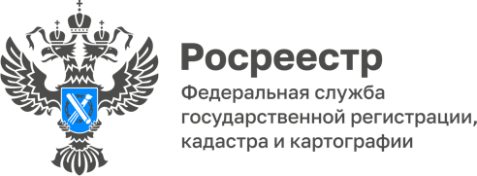                                                                                                                                                 ПРЕСС-РЕЛИЗУПРАВЛЕНИЯ ФЕДЕРАЛЬНОЙ СЛУЖБЫ ГОСУДАРСТВЕННОЙ РЕГИСТРАЦИИ, КАДАСТРА И КАРТОГРАФИИ ПО БЕЛГОРОДСКОЙ ОБЛАСТИВсе границы лесничеств в Белгородской области внесены в Единый государственный реестр недвижимости В рамках реализации государственной программы «Национальная система пространственных данных», утвержденной Постановлением Правительства Российской Федерации от 01.12.2021 г. № 2148, региональным Росреестром совместно с филиалом ППК «Роскадастр» по Белгородской области проводятся мероприятия по реализации проекта «Полный и точный реестр». По словам заместителя руководителя регионального Управления Екатерины Репиной, полнота и качество сведений ЕГРН существенным образом влияет на экономическую и социальную повестку нашего региона, обеспечивает защиту прав собственников недвижимого имущества, а также способствует реализации инвестиционных и инфраструктурных проектов. Отметим, что за 10 месяцев текущего года специалисты белгородского Роскадастра внесли в Единый государственный реестр недвижимости сведения о 7 границах лесничеств. В настоящий момент в ЕГРН содержатся сведения о 21 границе лесничеств Белгородской области общей площадью более 228 тыс. га. Таким образом, работа по внесению в ЕГРН сведений о границах лесничеств на территории нашего региона полностью завершена. «Наличие в ЕГРН этих данных позволит сохранить и эффективно использовать лесные ресурсы, исключить споры, связанные с использованием земель, а также будет способствовать эффективному территориальному планированию и межеванию территорий», – прокомментировала заместитель директора – главный технолог филиала ППК «Роскадастр» по Белгородской области Светлана Куртинина. https://rosreestr.gov.ru/press/archive/vse-granitsy-lesnichestv-v-belgorodskoy-oblasti-vneseny-v-edinyy-gosudarstvennyy-reestr-nedvizhimost27112023/ Контакты для СМИ:Анастасия Быстрова,пресс-секретарь Управления Росреестрапо Белгородской областител.: 8 (4722) 30-00-22 доб. 1617моб.: 8(910)2218898BistrovaAA@r31.rosreestr.ruсайт: https://rosreestr.gov.ru 